A Level MathematicsChapter 4 - MechanicsMomentsChapter Overview1. Moments2. Resultant Moments3. Equilibrium4. Centres of Mass5. Tilting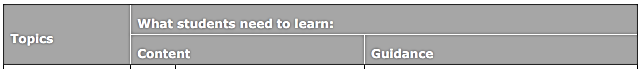 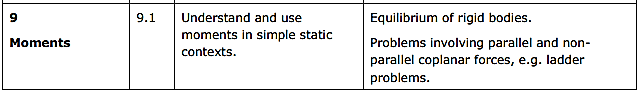 MomentsThe moment of a force is the turning effect of the force on the body on which it is acting.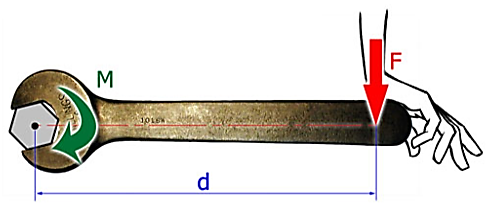 The moment is dependent on:The magnitude of the forceThe distance of the force from the axis of rotationMoment of force = 						You must also give the direction of the force.ExampleIn each diagram, find the moment of the force, F, about the point P.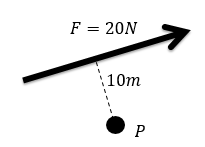 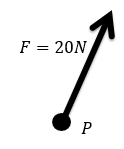 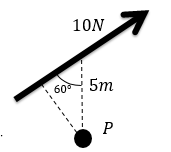 Test Your Understanding (Textbook))The diagram shows two forces acting on a lamina. Find the moment of each of the forces about P.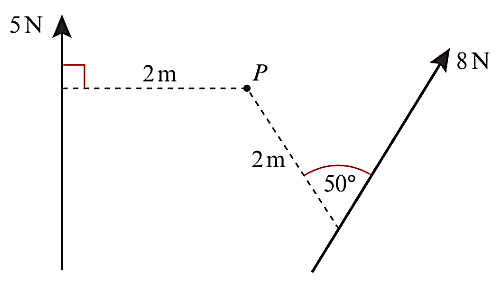 